Colegio Emprender Osorno                                                                                            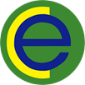 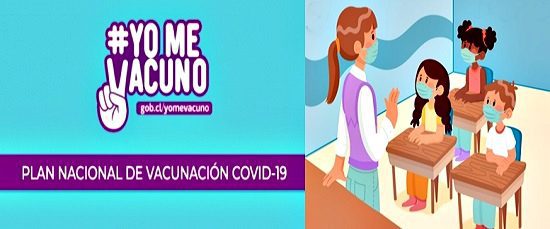 VACUNACIÓN VOLUNTARIA COVID-19 Estimados padres, madres y apoderados:Para quienes enviaron autorización firmada, respecto a las dosis correspondientes para SARS-Cov2, se informa que el proceso se llevará a cabo en nuestro colegio los días 18 y 19 de agosto. También mencionar que aún se pueden recibir autorizaciones si desean que sus hijos o hijas sean vacunados en el establecimiento por equipo de salud del CESFAM Pedro Jáuregui. Tienen hasta el viernes 12 de agosto del año 2022, para entregar las autorizaciones impresas y firmadas en secretaría o con tutores respectivos. Se adjunta autorización para impresión, también la pueden solicitar impresa en secretaría del colegio. AtentamenteKatherine CarmonaEncargada de saludColegio Emprender Osorno